МИНИСТЕРСТВО НАУКИ И ВЫСШЕГО ОБРАЗОВАНИЯ РФ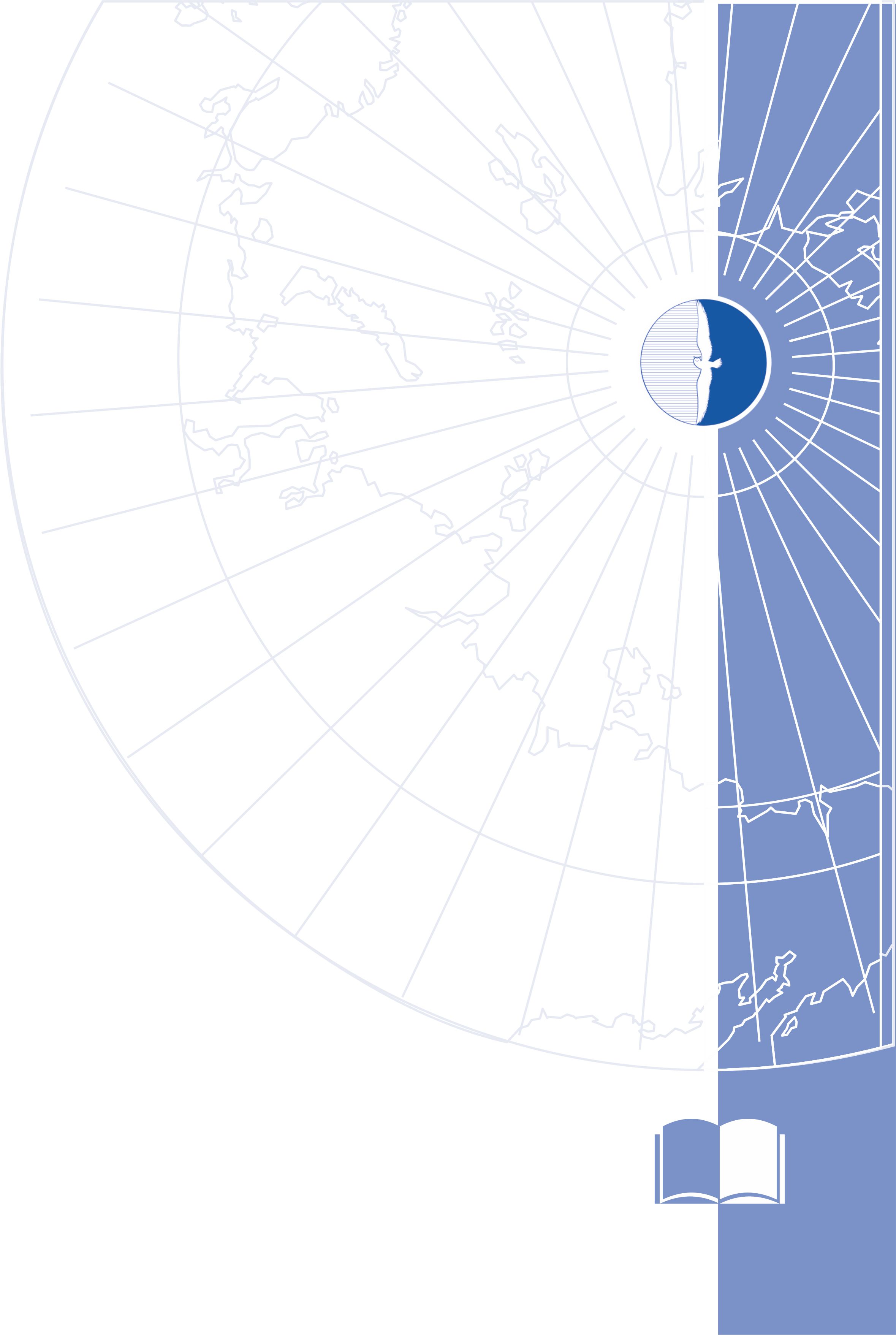 АРКТИЧЕСКИЙ ГОСУДАРСТВЕННЫЙ ИНСТИТУТ КУЛЬТУРЫ И ИСКУССТВКафедра библиотечно-информационной деятельности и гуманитарных дисциплинПрограмма дисциплиныИНОСТРАННЫЙ ЯЗЫКНаправление подготовки: 54.03.01 ДизайнКвалификация (степень) выпускника – бакалаврФорма обучения: очнаяСоставитель: Тимофеева Е.К., доцент каф.БИДиГД, к.п.нЯкутск2023ВВЕДЕНИЕЦЕЛИ И ЗАДАЧИ ДИСЦИПЛИНЫВ программу включено содержание, направленное на формирование у студентов компетенций, необходимых для качественного освоения ОПВО по направлению подготовки 54.03.01 Дизайн. Программа составлена в соответствии с ФГОС ВО, утвержденным Министерством образования и науки РФ 6 января 2017 года для данного направления подготовки.Цели освоения дисциплины - формирование у обучающихся способности осуществлять деловую коммуникацию в устной и письменной формах на иностранных языках, овладение необходимым и достаточным уровнем лингвистических знаний, умений и навыков, необходимых для решения задач межкультурной коммуникации.В результате изучения дисциплины студент должен:УК-4.1. Знать: основы деловой коммуникации, нормы, правила и особенности ее осуществления в устной и письменной формах на русском и иностранном(ых) языке(ах). УК-4.2. Уметь: осуществлять деловую коммуникацию в устной и письменной формах на русском и иностранном(ых) языке(ах); выявлять и устранять языковые ошибки. УК-4.3. Владеть: навыками выстраивания коммуникации в различных профессиональных ситуациях в зависимости от поставленных задач; навыками аргументированного изложения собственной точки зрения и ведения дискуссииПроцесс изучения дисциплины направлен на формирование следующих компетенций (согласно ФГОС):МЕСТО ДИСЦИПЛИНЫ В СТРУКТУРЕ ООПДисциплина «Иностранный язык» начинает изучаться в 1 семестре и опирается на базовые языковые знания, а также речевые умения и навыки, которыми должен обладать студент после изучения школьного курса иностранного (английского) языка. Эти входные знания, умения и навыки являются основой для дальнейшего углубленного изучения английского языка для овладения им как средством межличностного и межкультурного общения. Дисциплина  Б.03 «Иностранный язык» относится к базовой части блока Б1. ОП ВО (бакалавриат) для направления подготовки 54.03.01 Дизайн. Дисциплина «Иностранный язык» логически связана с другой языковой дисциплиной – «Русский язык и культура речи», т.к. в процессе изучения русского и иностранного языков формируется коммуникативная (языковая, речевая) компетенция, направленная на овладение способностью к коммуникации в устной и письменной формах для решения задач межличностного и межкультурного взаимодействия, а также развивается культура мышления, расширяется культурный кругозор, закладываются основы мировоззрения и формируется гражданская позиция уважительного отношения к другим языкам и культурам. Владение русским и иностранным языками также служит инструментом для самостоятельного поиска необходимой информации, дальнейшего самообразования, самоорганизации и развития личности. Полученные в процессе обучения коммуникативные умения устной и письменной речи на иностранном языке могут быть использованы при изучении других дисциплин, так как они формируют у студента основы для дальнейшего совершенствования коммуникативной компетенции в курсе последующего образования (магистратура), а также могут быть использованы для практического применения иностранного языка в своей самообразовательной и профессиональной деятельности.ОБЪЕМ ДИСЦИПЛИНЫ И ВИДЫ УЧЕБНОЙ РАБОТЫФорма обучения: очная (2019)СОДЕРЖАНИЕ ДИСЦИПЛИНЫ2.1. Форма обучения: очная3. ФОНД ОЦЕНОЧНЫХ СРЕДСТВ ДЛЯ ТЕКУЩЕГО КОНТРОЛЯ И ПРОМЕЖУТОЧНОЙ АТТЕСТАЦИИ3.1. Перечень компетенций с указанием этапов их формирования в процессе освоения образовательной программы.3.2.  Описание показателей и критериев оценивания компетенций на различных этапах их формирования, описание шкал оценивания;3.3. Примерные вопросы к контролю языковых знаний и речевых умений студентовВопросы зачета:1. Выполнить лексико-грамматический тест по пройденным в семестре темам.2. Выполнить письменный перевод текста (фрагмента текста) с английского языка на русский (объем - 800-1000 печатных знаков) по направлению подготовки студента или страноведческого характера (разрешается использование словаря), время подготовки письменного перевода – 45 минут. Форма проверки – чтение отрывка текста вслух, проверка точности подготовленного перевода, беседа с преподавателем о теме статьи, ее общем содержании и затронутых проблемах. Во время беседы студент может обращаться к тексту.3. Сделать устное сообщение по одной из предложенных разговорных тем (монологическая речь), ответить на вопросы преподавателя по данной теме (поддержать несложный диалог в рамках изученных тем).3.4. Вопросы экзамена:Найти в подборке статей или текстов на иностранном языке статью или текст на указанную в экзаменационном билете тему по профилю подготовки студента, ознакомиться с ее содержанием, письменно перевести указанный фрагмент текста (1500 печатных знаков), время подготовки – 45 минут. Форма проверки – чтение части текста вслух, проверка полноты и точности перевода указанного фрагмента текста и соблюдения в переводе стилистики русского языка;Прочитать про себя текст объемом 1500-2000 печатных знаков без использования словаря по широкому направлению подготовки студента или по общекультурной, страноведческой тематике, время подготовки – 25-30 минут. Форма проверки – краткая передача (аннотация) на английском (или русском) языке общего содержания прочитанного текста (название, общая тема, главная мысль или идея, некоторые факты или события, изложенные в тексте, свое отношение к полученной информации), объем – 6 – 10 предложений.Сделать устное сообщение (монолог) по одной из предложенных тем, побеседовать с преподавателем по данной теме (диалог).3.5. Примерные задания для текущего контроля обучающихся TEST: The Conditional SentencesGive right variants of answers to the conditional sentences.If I had one million dollars, I (probably / buy) a yacht.a) would probably buyb) will probably buyc) probably bought– How did it happen that you missed your stop?- I (not / miss) it if the conductor (announce) the stops.a) wouldn’t missb) hadn’t missedc) wouldn’t have missedd) had announcede) would have announcedf) announcedWhat a pity my husband is away! If he (be) here, he (help) us.a) wereb) would bec) isd) will helpe) would helpf) helpsIf I (get up) early tomorrow morning, I (go) jogging.a) will get upb) get upc) got upd) goe) am going to gof) will goYou look tired. If I (be) you, I (take) a holiday.a) beb) werec) have beend) will takee) would takef) takeIf Benjamin Franklin (not / work) so hard, he (not / become) the symbol of America.a) didn’t work                              d) wouldn’t have becomeb) wouldn’t have worked             e) hadn’t becomec) hadn/t worked                          f) wouldn’t becomeTest: The Reported Speech Transform the sentences into the Reported SpeechMegan: “Where did you put my passport?”Megan asked me where did I put her passport.Megan asked me where I had put her passport.Megan asked me where I put her passport.Ben: “You must sign the document today.”Ben told me I had to sign the document that day.Ben told me I must sign the document today.Ben told me I had to sign the document today.Jerry: “Could you give me a lift to the office?”Jerry asked me to give him a lift to the office.Jerry asked me if I gave him a lift to the office.Jerry told me to give him a lift to the office.Nick: “Do you need to get up early tomorrow?”Nick asked did I need to get up early the next day.Nick asked if I needed to get up early the next day.Nick asked if I needed to get up early tomorrow.Lenny: “I will come tomorrow.”Lenny said she would come the next day.Lenny said she will come the next day.Lenny said she would come tomorrow.Nick: “I’m going to Dublin next week”.Nick said that he was going to Dublin next week.Nick said that he was going to Dublin following week.Nick said that he was going to Dublin the following week. “There wasn’t electricity in the past”.She said that there hasn’t been electricity in the past.She said that there wasn’t electricity in the past.She said that there hadn’t been electricity in the past.Vanessa: “What are you doing here?”Vanessa asked me what was I doing there.Vanessa asked me what I was doing there.Vanessa asked me what I was doing here.Rachel: “Who is your teacher?”Rachel asked who my teacher was.Rachel asked who my teacher is.Rachel asked who was my teacher.George: “I have to go now.”George said he had to go then.George said he had to go now.George said he has to go then.Laurie: “I’m a dancer.”Laurie told he was a dancer.Laurie told me he was a dancer.Laurie said me he was a dancer.“I can speak English very well”.He said me that he could speak English very well.He told that he could speak English very well.He said that he could speak English very well.Berta  _________________ me that she lived in Canada.askedsaidtoldLisa said she hadn’t been at the meeting  _________________ .the day beforeyesterdaythe next dayKenny: “You should try harder.”Kenny told me that I should have tried harder.Kenny told me that I should tried harder.Kenny told me that I should try harder.Mom: “Wash your hands before meals.”Mom told me to wash your hands before meals.Mom told me wash my hands before meals.Mom told me to wash my hands before meals. She always tells me not to come home late. She always tells me:“Not come home late”.“Please, don’t come home late”.“Don’t come home late”. The police officer told me  _________________ .not to parked therenot to park thereКРИТЕРИИ И ШКАЛЫ ОЦЕНИВАНИЯТестов.Экзамена.Оценочная 100-балльная шкала и перевод ее в числовые оценкиСамостоятельная работа студентаОсобое место в овладении курсом отводится самостоятельной работе. Самостоятельная работа студентов за 4 семестра включает различные виды: 1)выполнение письменных лексико-грамматических упражнений; 2)просмотровое, ознакомительное, поисковое, изучающее чтение иноязычных текстов общеобразовательного характера, по страноведению, по широкому и узкому профилю образования, профессиональной тематики, 3)слушание и понимание аудио-записей диалогов на бытовые темы и на темы деловой коммуникации; 4) написание автобиографии, сочинений, тезисов доклада по теме исследования, аннотаций к текстам, составление деловых писем, резюме; 5) подготовка к устной теме, реферирование прочитанного текста, составление и заучивание диалогов, подготовка к докладу и презентации.УЧЕБНО-МЕТОДИЧЕСКОЕ И ИНФОРМАЦИОННОЕ ОБЕСПЕЧЕНИЕ ДИСЦИПЛИНЫОсновная литература:Агабекян И.П. Английский язык для бакалавров=A Course of English for Bachelor’s Degree Students. Intermediate Level / И.П. Агабекян. – Изд. 4-е, стер. – Ростов н/Д: Феникс, 2015. – 379, [3] с.: ил. – (Высшее образование).Восковская А.С. Английский язык для вузов: Учебное пособие / А.С. Восковская, Т.А. Карпова. -  Ростов-на-Дону: Изд-во «Феникс»,2008. – 352 с.; 81.2. Англ. В 76Ершова, Е. Л. Английский язык для профессионального общения. Искусство и дизайн = English for Professional Communication. Art and Design : учеб. пособие / Е. Л. Ершова. – Минск : РИПО, 2019. – 151 с. : ил.Материальная культура циркумполярного мира: хрестоматия: учебное пособие по дисциплине «Английский язык»; сост. Е.К.Тимофеева. –Якутск: АГИКИ, 2014. - 68с.Материалы по грамматике английского языка с упражнениями: учеб.-метод. пособие /Л.Р.Алексеева; М-во образования и науки Рос. федерации, Аркт. гос. ин-т культуры и искусств, каф. библ.-информ. деятельности и гуманит. дисциплин. – 2-е изд., доп. - Якутск: Изд-во АГИКИ, 2017. – 156 с.Дополнительная литература:Алексеева М.Н. Английский язык. В 2 частях. Ч. 1 : учебное пособие / Алексеева М.Н., Миничева Н.П.. — Москва: Ай Пи Ар Медиа, 2023. — 220 c. — ISBN 978-5-4497-2084-9 (ч. 1), 978-5-4497-2090-0. — Текст: электронный // IPR SMART : [сайт]. — URL: https://www.iprbookshop.ruКондюрина И.М. Английский язык. Базовый курс: учебное пособие / Кондюрина И.М., Смирнова С.И., Иванов А.В.. — Москва: Ай Пи Ар Медиа, 2023. — 136 c. — ISBN 978-5-4497-2169-3. — Текст: электронный // IPR SMART : [сайт]. — URL: https://www.iprbookshop.ruНестеренко В.Г. Английский язык для гуманитарных направлений подготовки: учебное пособие / Нестеренко В.Г. — Саратов: Вузовское образование, 2021. — 81 c. — ISBN 978-5-4487-0789-6. — Текст: электронный // IPR SMART : [сайт]. — URL: https://www.iprbookshop.ruШевелева С.А. Деловой английский [Электронный ресурс] : учебное пособие для вузов / С.А. Шевелева . – 2-е изд. - Электрон. текстовые данные. –  М. :  ЮНИТИ-ДАНА, 2017. – 382 с. – 978-5-238-01128-8. – Режим доступа : http://www.iprbookshop.ru/71767.html6.3. Базы данных, информационно-поисковые системы:Университетская информационная система «РОССИЯ» https://uisrussia.msu.ru База данных Web of Science https://apps.webofknowledge.com/База данных Scopus https://www.scopus.comПортал открытых данных Российской Федерации https://data.gov.ruБаза данных Научной электронной библиотеки eLIBRARY.RU https://elibrary.ru/2Электронная библиотечная система https://iprbooks.ruФедеральная государственная информационная система «Национальная электронная библиотека» https://нэб.рфНациональный портал онлайн обучения «Открытое образование» https://openedu.ruЭлектронная библиотека Национальной библиотеки РС (Я)Электронный каталог АГИКИ.7. МАТЕРИАЛЬНО – ТЕХНИЧЕСКОЕ ОБЕСПЕЧЕНИЕ ДИСЦИПЛИНЫНаименование компетенцииКод компетенцииСпособен осуществлять деловую коммуникацию в устной и письменной формах на государственном языке РФ и иностранном(ых) языке(ах)УК-4Наименование темыКоличество часовКоличество часовКоличество часовКоличество часовКоличество часовКоличество часовКоличество часовНаименование темыВсегов том числе по видам учебных занятийв том числе по видам учебных занятийв том числе по видам учебных занятийв том числе по видам учебных занятийв том числе по видам учебных занятийв том числе по видам учебных занятийНаименование темыВсегоАудиторныеАудиторныеАудиторныеСамостоятельная работаВид промежуточной аттестации(зачет, экзамен)Наименование темыВсеголекцииПрактические и  лаб. занятияСеминарские занятия1234567Семестр  1-й.  Раздел 1: Моя студенческая жизнь.  Семестр  1-й.  Раздел 1: Моя студенческая жизнь.  Семестр  1-й.  Раздел 1: Моя студенческая жизнь.  Семестр  1-й.  Раздел 1: Моя студенческая жизнь.  Семестр  1-й.  Раздел 1: Моя студенческая жизнь.  Семестр  1-й.  Раздел 1: Моя студенческая жизнь.  Семестр  1-й.  Раздел 1: Моя студенческая жизнь.  Семестр  1-й.  Раздел 1: Моя студенческая жизнь.  Тема 1. Моя семья1266Тема 2. Мой рабочий день.1266Тема 3. Моя учеба в институте. 1266Тема 4. Республика Саха1266Тема 5. Мой родной город (село)1266Тема 6. Повторение тем.1266Итого в 1-м сем.: 2 ЗЕ723636Контр.работаСеместр: 2-ой. Раздел 2. Культура стран: Россия, Великобритания и СШАСеместр: 2-ой. Раздел 2. Культура стран: Россия, Великобритания и СШАСеместр: 2-ой. Раздел 2. Культура стран: Россия, Великобритания и СШАСеместр: 2-ой. Раздел 2. Культура стран: Россия, Великобритания и СШАСеместр: 2-ой. Раздел 2. Культура стран: Россия, Великобритания и СШАСеместр: 2-ой. Раздел 2. Культура стран: Россия, Великобритания и СШАСеместр: 2-ой. Раздел 2. Культура стран: Россия, Великобритания и СШАСеместр: 2-ой. Раздел 2. Культура стран: Россия, Великобритания и СШАТема 1. Человеческая культура и ее история1688Тема 2. Россия и ее столица Москва1688Тема 3. Соединенное Королевство Великобритании и Северной Ирландии и столица Лондон1688Тема 4. Соединенные Штаты Америки и столица Вашингтон1266Тема 5. Праздники в англоязычных странах1266Итого во 2-м сем.: 2 ЗЕ723636ЗачетСеместр 3-й. Раздел 3. Культура народов Арктики Семестр 3-й. Раздел 3. Культура народов Арктики Семестр 3-й. Раздел 3. Культура народов Арктики Семестр 3-й. Раздел 3. Культура народов Арктики Семестр 3-й. Раздел 3. Культура народов Арктики Семестр 3-й. Раздел 3. Культура народов Арктики Семестр 3-й. Раздел 3. Культура народов Арктики Семестр 3-й. Раздел 3. Культура народов Арктики Тема 1. What is Art?241212Тема 2. Description of Painting241212Тема 3. Design241212Итого в 3-м сем.: 2 ЗЕ723636ЗачетСеместр 4-й. Раздел 4. Культура народов Республики Саха (Якутия)Семестр 4-й. Раздел 4. Культура народов Республики Саха (Якутия)Семестр 4-й. Раздел 4. Культура народов Республики Саха (Якутия)Семестр 4-й. Раздел 4. Культура народов Республики Саха (Якутия)Семестр 4-й. Раздел 4. Культура народов Республики Саха (Якутия)Семестр 4-й. Раздел 4. Культура народов Республики Саха (Якутия)Семестр 4-й. Раздел 4. Культура народов Республики Саха (Якутия)Тема 1.  Graphic Design2412-Тема 2. From the History of Art2412-Тема 3.Resume and Job Interview2412-Итого в 4-м сем.: 2 ЗЕ7236-экзамен36ВСЕГО за курс 8 ЗЕ:28814410836Те-мыНаименование раздела, темы и содержаниеКол-во часов практ.зан.Кол-во часов СРСРаздел: Моя студенческая жизньРаздел: Моя студенческая жизньРаздел: Моя студенческая жизньРаздел: Моя студенческая жизнь1Тема 1. About Myself and My Family. Phonetics: Letters and Sounds. Rules of Reading. Pronunciation. Intonation, Rhythmic of English Speaking662Тема 2. My Working Day.Grammar: The Pronouns. The verbs be, have, do663Тема 3. My Studies at the Institute.Noun. Construction There is/There are. Prepositions of Place.664Тема 4. The Republic of Sakha.Grammar: Adjectives and Adverbs. Numerals.665Тема 5. My Home Town (Village).Grammar: Modal Verbs and Their Equivalents. Prepositions of Direction666Тема 6. RevisionGrammar: Indefinite, Continuous, Perfect Tenses of Verbs. Prepositions of Time66Итого: 72ч = 2 ЗЕ3636Раздел: Культура стран: Россия, Великобритания, СШАРаздел: Культура стран: Россия, Великобритания, СШАРаздел: Культура стран: Россия, Великобритания, СШАРаздел: Культура стран: Россия, Великобритания, США1Тема 1. Human Culture and Its History.Grammar: Tenses882Тема 2. Russia and Its Capital Moscow.Grammar: The Infinitive883Тема 3. The United Kingdom of Great Britain and Northern Ireland and Its Capital LondonGrammar: The Gerund884Тема 4. The United States of America and Its Capital Washington D.C.Grammar: The Participle I, II665Тема 5. Holidays in the UK and USA.Grammar: Revision66Итого: 72 ч. = 2 ЗЕ3636Раздел: Искусство и дизайнРаздел: Искусство и дизайнРаздел: Искусство и дизайнРаздел: Искусство и дизайн1Тема 1. What is Art?12122Тема 2. Description of Painting12123Тема 3. Design1212Итого: 72 ч. = 2 ЗЕ3636Раздел: Графический дизайн/ТрудоустройствоРаздел: Графический дизайн/ТрудоустройствоРаздел: Графический дизайн/ТрудоустройствоРаздел: Графический дизайн/Трудоустройство1Тема 1.  Graphic Design102Тема 2. From the History of Art123Тема 3.Resume and Job Interview12Итого: 72 ч. = 2 ЗЕ36Всего: 288 ч.= 8 ЗЕ144108Индекс компетенцииРасшифровка компетенцииПоказатель формирования компетенции для данной дисциплиныОценочные средстваУК - 4Способен осуществлять деловую коммуникацию в устной и письменной формах на государственном языке РФ и иностранном(ых) языке(ах)УК-4.1.Знать: основы деловой коммуникации, нормы, правила и особенности ее осуществления в устной и письменной формах на русском и иностранном(ых) языке(ах).1. Изучающее чтение, ответы на вопросы по содержанию текста.2. Реферирование прочитанного текста. 3. Написание эссе по пройденным темам4. Итоговый контрольный тест УК - 4Способен осуществлять деловую коммуникацию в устной и письменной формах на государственном языке РФ и иностранном(ых) языке(ах)УК-4.2.Уметь: осуществлять деловую коммуникацию в устной и письменной формах на русском и иностранном(ых) языке(ах); выявлять и устранять языковые ошибки1. Составление резюме и сопроводительного письма2.Деловая игра: Собеседование у работодателя.3. Монологическая речь (подготовленное устное сообщение на определенную тему - topic)  УК - 4Способен осуществлять деловую коммуникацию в устной и письменной формах на государственном языке РФ и иностранном(ых) языке(ах)УК-4.3.Владеть: навыками выстраивания коммуникации в различных профессиональных ситуациях в зависимости от поставленных задач; навыками аргументированного изложения собственной точки зрения и ведения дискуссии.1.Диалогическая речь (устные ситуативные задания - диалоги, дискуссия на определенную тему.2. Составление аннотации к прочитанному тексту3. Оформление делового письма.КомпетенцииПланируемые результаты обученияКритерии оценивания результатов обученияКритерии оценивания результатов обученияКритерии оценивания результатов обученияКритерии оценивания результатов обученияКритерии оценивания результатов обученияКомпетенцииПланируемые результаты обучения12345УК-4 Способен осуществлять деловую коммуникацию в устной и письменной формах на государственном языке РФ и иностранном(ых) языке(ах)УК-4.1.Знать: основы деловой коммуникации, нормы, правила и особенности ее осуществления в устной и письменной формах на русском и иностранном(ых) языке(ах).Не знаетДопускает грубые ошибкиДемонстрирует частичные знания без грубых ошибокЗнает достаточно с небольшими замечаниямиДемонстрирует высокий уровень знаний УК-4 Способен осуществлять деловую коммуникацию в устной и письменной формах на государственном языке РФ и иностранном(ых) языке(ах)УК-4.2.Уметь: осуществлять деловую коммуникацию в устной и письменной формах на русском и иностранном(ых) языке(ах); выявлять и устранять языковые ошибкиНе умеетЧастичные умения, допускает грубые ошибкиДемонстрирует частичные умения без грубых ошибокУмеет применять знания на практике в базовом объемеДемонстрирует высокий уровень уменийУК-4 Способен осуществлять деловую коммуникацию в устной и письменной формах на государственном языке РФ и иностранном(ых) языке(ах)УК-4.3.Владеть: навыками выстраивания коммуникации в различных профессиональных ситуациях в зависимости от поставленных задач; навыками аргументированного изложения собственной точки зрения и ведения дискуссии.Не владеетНизкий уровень владения допускает грубые ошибкиДемонстрирует частичные владения навыками без грубых ошибокВладеет базовыми приемамиДемонстрирует владение на высоком уровнеОценкаКоличество правильных ответовКоличество баллов«отлично»22-245«хорошо»17-214«удовлетворительно»12-163«неудовлетворительно»0-110Сумма баллов, полученная за семестр на текущих аттестацияхБонусные баллыАвтоматическая оценка за работу в семестре с указанием итоговых балловБаллы, полученные на зачете с оценкойОбщая сумма баллов за работу в семестре и на промежуточной аттестацииИтоговаяоценкаБуквенный эквивалент оценки123456765-7020отлично (В)
85-9025-3095 - 1005А65-7020отлично (В)
85-9025-3090 - 94,95В65-7020отлично (В)
85-90<2585 - 905В60-64,915хорошо (С)
75-79,925-3085 - 94,95В60-64,915хорошо (С)
75-79,9<2575 - 79,94С55-59,915хорошо (D)
70-74,925-3085 - 89,95В55-59,915хорошо (D)
70-74,925-3080 - 84,94С55-59,915хорошо (D)
70-74,920-2475 - 79,94С55-59,915хорошо (D)
70-74,9<2070 - 74,94D45 - 54,9-Обязательная сдача экзамена25-3075 - 84,94С45 - 54,9-Обязательная сдача экзамена25-3070 - 74,94D45 - 54,9-Обязательная сдача экзамена20-2475 - 78,94С45 - 54,9-Обязательная сдача экзамена20-2465 - 74,94D45 - 54,9-Обязательная сдача экзамена<2055 - 64,93Е45 - 54,9-Обязательная сдача экзамена<1045 - 54,92FXменее 45--недопускменее 452FX, FНаименование технического средстваКоличествоМагнитофон с CD проигрывателем1Компьютерное рабочее место в компьютерном классе АГИКИ для работы с библиотечным фондом4Компьютер1Принтер / ксерокс1